MM201 Statik 2022-2023Uygulama Problemleri - I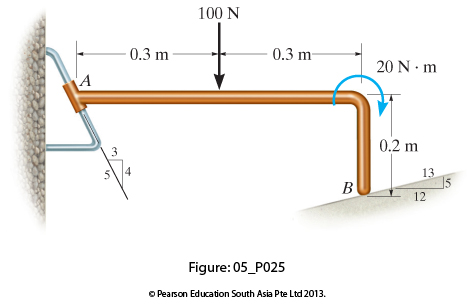 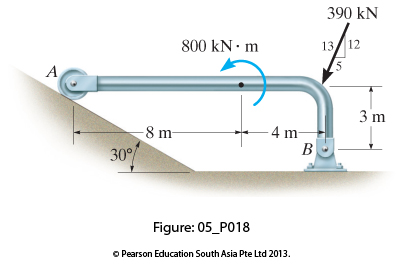 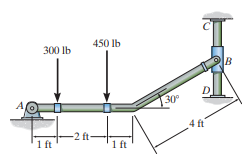 Problem 1Şekildeki kirişe etkiyen yükleri tek bir bileşke kuvvete indirgeyiniz ve bu kuvvetin uygulama noktasının A’dan mesafesini belirleyiniz.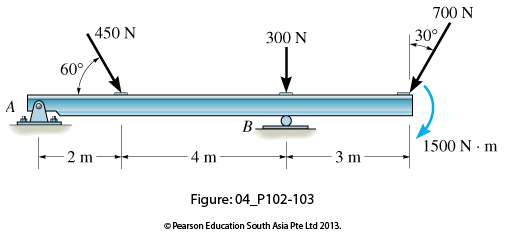 Problem 2Şekildeki kirişe etkiyen yayılı yükü tek bi tekil kuvvete indirgeyiniz ve bu kuvvetin uygulama noktasının A’dan mesafesini belirleyiniz.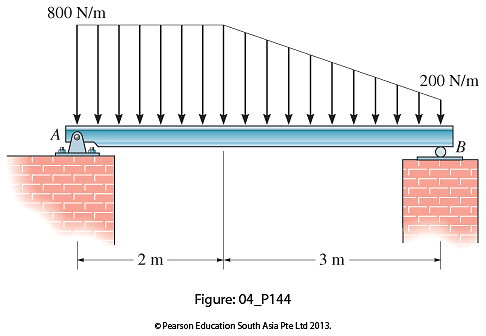 Problem 3Şekildeki çubukların Serbest Cisim Diyagramlarını çiziniz.Problem 4Şekildeki çubuk B’da sürtünmesiz bilezik A’da tekerlek ile bağlanmıştır. Buna göre A ve B’deki tepkileri hesaplayınız. Çubuk B’de bileziğe kaynaklanmıştır.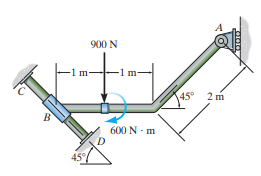 Problem 5Şekildeki çubuk A’da sürtünmesiz bileziğe kaynaklanmıştır. Buna göre halatlardaki ve A’daki tepkileri hesaplayınız.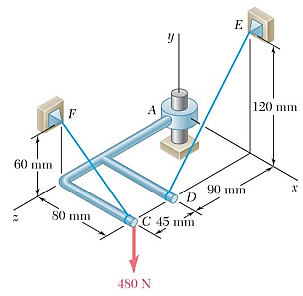 